                       }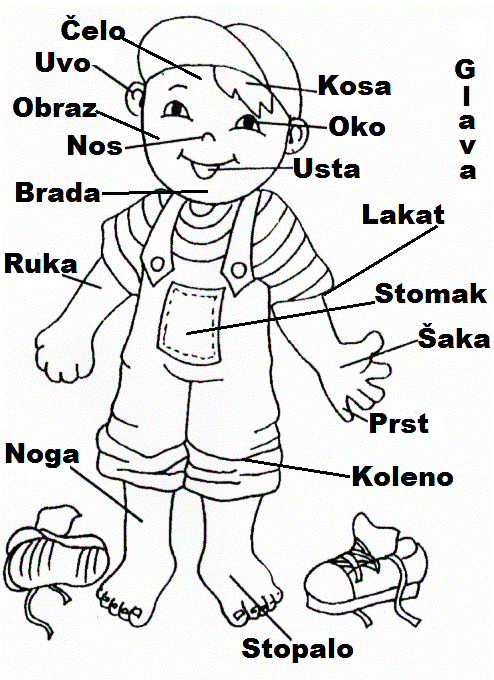                        }